Prehliadače webových stránokPospájaj správne (názov a logo prehliadača)   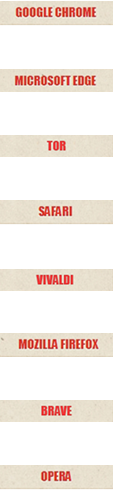 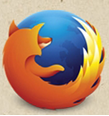 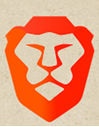 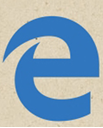 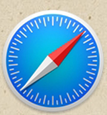 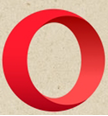 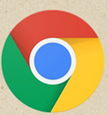 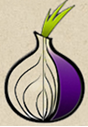 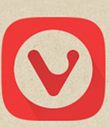 